                           Assemblée Générale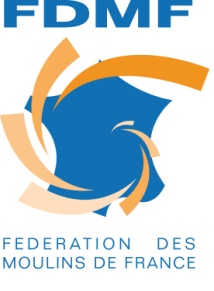    Vendredi 26 Novembre 2021POUVOIRJe soussigné(e), ..................................................................................................Demeurant : ………….......................................................................................représentant l’association : ..............................................................................,
donne pouvoir à  M : .…………........................................................................,pour me représenter à l’assemblée générale ordinaire de la Fédération Des Moulins de France qui se tiendra le Vendredi 26 Novembre 2021 à Vouillé selon l’ordre du jour suivant :Approbation du compte rendu de l’Assemblée Générale 2020Rapport moral Rapport d’activitésRapport financier (Bilan, compte de résultat, Prévisionnel)Compte rendu des vérificateurs aux comptesAdoption des différents tarifs Election des membres du conseil d’administration Projets et perspectivesM.………….......................................................................................a pouvoir pour prendre part à toutes discussions et délibérations, prendre connaissance de toutes informations utiles, d’émettre tous votes et plus généralement de prendre toutes mesures qu’il jugera nécessaire pour l’accomplissement de sa mission. 
Fait à…………................................................, le…………................................
Signature précédée de la mention « bon pour pouvoir » A transmettre par courrier à Secrétariat FDMF - Lionel BARRÉ – moulin de St Médard 16 rue du pharaon 17500 St Médardou par email : fdmfsecretariat@orange.fravant le 20 Novembre 2021